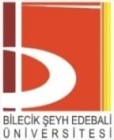 BİLECİK ŞEYH EDEBALİ ÜNİVERSİTESİ YERLEŞKE ZİYARETÇİLERİ İÇİN AYDINLATMA METNİBu aydınlatma metni, 6698 sayılı Kişisel Verilerin Korunması Kanunu’nun (KVK Kanunu) 10. maddesi ile Aydınlatma Yükümlülüğünün Yerine Getirilmesinde Uyulacak Usul ve Esaslar Hakkında Tebliğ uyarınca, Üniversite yerleşkemizi ziyaret eden ilgili kişiler için hazırlanmıştır.1. Veri Sorumlusu:Kişisel verileriniz, 6698 sayılı Kişisel Verilerin Korunması Kanunu (KVK Kanunu) uyarınca, Bilecik Şeyh Edebali Üniversitesi (Üniversite) tarafından, KVK Kanunu’nun 3. maddesinde tanımlanan “Veri Sorumlusu” sıfatıyla işlenmektedir.  2. Kişisel Verilerin Hangi Amaçla İşleneceği:Ziyaretçi statünüz kapsamında; Üniversitemiz yerleşkelerinde ve bağlı birimlerinde ve eklentilerindeki giriş çıkışların takibi, fiziksel mekan ve taşınır mal güvenliğinin, kişisel veri güvenliğinin sağlanması; ziyaretçilerimizin kullanımına sunduğumuz Wi-fi altyapısının kullanılması durumunda ilgili mevzuat uyarınca log kayıtlarının tutulması, internet erişim imkânından faydalanırken paylaşmış olduğunuz kişisel verileriniz ile erişim kayıtlarının yönetiminin sağlanması, network güvenliğinin sağlanması; güvenlik ve internet kullanımı ile ilgili mevzuattan kaynaklanan yükümlülüklerin yerine getirilmesi, üniversite güvenlik politikalarına uyumun sağlanması; ziyaretinize ilişkin talep ve şikâyetlerin değerlendirilmesi, doğabilecek hukuki uyuşmazlıklarda delil olarak ispat yükümlülüğünün yerine getirilebilmesi, salgın hastalık nedeniyle sağlık verileri bakımından kamu sağlığının korunması amaçlarıyla kişisel verileriniz, KVK Kanunu’nun 4.maddesinde belirtilen; “a) Hukuka ve dürüstlük kurallarına uygun olma, b) Doğru ve gerektiğinde güncel olma, c) Belirli, açık ve meşru amaçlar için işlenme, ç) İşlendikleri amaçla bağlantılı, sınırlı ve ölçülü olma, d) İlgili mevzuatta öngörülen veya işlendikleri amaç için gerekli olan süre kadar muhafaza edilme” genel ilkelerine, KVK Kanununun 5. ve 6.maddelerinde belirtilen amaçlar doğrultusunda ve ilgili mevzuata uygun olarak işlenmektedir. 3. İşlenen Kişisel Veriler:Ziyaretçi tarafından paylaşılan adı, soyadı, TC kimlik numarası, araç plaka bilgisi gibi bilgileri, telefon, elektronik posta (e-posta) iletişim bilgisi, görüntülü kamera kayıt bilgisi, fiziksel mekan güvenliği bilgisi, web sitesi giriş çıkış kayıt bilgisi, sistem ve uygulama kullanıcı hesap bilgileri, son login tarihleri, IP bilgileri, işlem güvenliği bilgisi, salgın hastalık kapsamında alınan sağlık bilgileri, ziyaretçi kaydını yapan personel bilgisi, ziyaret giriş-çıkış kayıt bilgileri, Üniversitemiz ile ziyaretiniz kapsamında paylaştığınız kişisel verileriniz. 4. İşlenen Kişisel Verilerin Kimlere ve Hangi Amaçla Aktarılabileceği:Bu aydınlatma metni kapsamındaki kişisel verileriniz; “Kişisel Verilerin Hangi Amaçla İşleneceği” başlığı altında 2. maddede belirtilen amaçlarla sınırlı olmak üzere; Üniversitemiz ilgili birim çalışanlarına, yetkili birimlerimize, hukuki uyuşmazlıklarda gerektiğinde bilgi işlem desteği sağlayan hizmet sağlayıcılarına,  avukatlarımıza, yargı organlarına ve ilgili kolluk kuvvetlerine, yetkili kamu kurum ve kuruluşlara, IT hizmet yönetimi amacıyla bulut bilişim hizmet sağlayıcılarına KVK Kanunu’nun 8. maddesinde belirtilen şartlar çerçevesinde aktarılabilecektir.5. Kişisel Veri Toplamanın Yöntemi ve Hukuki Sebepleri:Kişisel verileriniz; Üniversitemiz yerleşkelerini, bağlı birimlerini ve eklentilerini, çalışma alanlarını, misafirhane, ortak kullanım alanlarını ziyaretiniz sırasında doğrudan ziyaretçilerden, ilgili ziyaretçi formlarının ve diğer basılı dokümanların doldurulması, güvenlik kameraları aracılığıyla görsel verileriniz, elektronik ortamlarda ve elektronik olmayan ortamlarda işlenerek depolanmakta, toplanmaktadır. Kişisel verileriniz; Üniversitemizin hukuki yükümlülüğünü yerine getirebilmesi için zorunlu olması, ilgili kişinin temel hak ve özgürlüklerine zarar vermemek kaydıyla, veri sorumlusunun meşru menfaatleri için veri işlenmesinin zorunlu olması, kanunlarda açıkça öngörülmesi, salgın hastalık sebebiyle kamu sağlığının korunması hukuki sebeplerine dayalı olarak KVK Kanunu’nun 5. ve 6. maddeleri gereği işlenmekte, toplanmaktadır.6. Kişisel Veri Sahibinin Hakları (Başvuru Hakkı):Kişisel veri sahibi, KVK Kanununun 11. maddesi çerçevesinde Üniversiteye başvurarak, kişisel verilerinin;a) İşlenip işlenmediğini öğrenme, b) İşlenmişse buna ilişkin bilgi talep etme, c) İşlenme amacını ve bunların amacına uygun kullanılıp kullanılmadığını öğrenme, ç) Yurt içinde veya yurt dışında aktarıldığı üçüncü kişileri bilme, d) Eksik veya yanlış işlenmiş olması halinde bunların düzeltilmesini isteme, e) Kanun’un 7. maddesinde öngörülen şartlar çerçevesinde silinmesini veya yok edilmesini isteme,f) (d) ve (e) bentleri uyarınca yapılan işlemlerin kişisel verilerin aktarıldığı üçüncü kişilere bildirilmesini isteme,g) İşlenen verilerinin münhasıran otomatik sistemler ile analiz edilmesi nedeniyle aleyhine bir sonucun ortaya çıkmasına itiraz etme,ğ) Kanuna aykırı olarak işlenmesi sebebiyle zarara uğraması hâlinde zararın giderilmesini talep etme haklarına sahiptir. 6698 sayılı Kişisel Verilerin Korunması Kanunu’nun “Veri Sorumlusuna Başvuru” başlıklı 13. maddesinin 1. fıkrası ve Veri Sorumlusuna Başvuru Usul ve Esasları Hakkında Tebliğ hükümlerine göre haklarınıza ilişkin taleplerinizi Üniversitemiz web sitesinde bulunan “Kişisel Veri Sahibi Başvuru Formu”nu doldurarak, Pelitözü Mahallesi Fatih Sultan Mehmet Bulvarı No:27, 11230 Merkez/Bilecik adresine kimliğinizi tespit edici belgeler ile bizzat veya kvkk@bilecik.edu.tr adresine elektronik posta göndererek, üniversitemize ait bseu@hs01.kep.tr kayıtlı elektronik posta (KEP) adresine elektronik posta göndererek veya noter kanalıyla iletebilirsiniz.Üniversitemize iletilen talepler, talebin niteliğine göre en kısa sürede ve en geç otuz (30) gün içerisinde, Veri Sorumlusuna Başvuru Usul Ve Esasları Hakkında Tebliğ’in 7. maddesinde belirlenen işlem ücreti karşılığında, yazılı olarak veya elektronik ortamda cevaplandırılacaktır. Detaylı bilgi için www.bilecik.edu.tr adresinde bulunan KVK Kanununa ilişkin Politikalarımızı inceleyebilirsiniz. BİLECİK ŞEYH EDEBALİ ÜNİVERSİTESİAdres: Pelitözü Mah. Fatih Sultan Mehmet Bulvarı No: 27 11230 Merkez/BİLECİKTel: +90 228 214 11 11 Faks: +90 228 214 10 17E-Posta: kvkk@bilecik.edu.trWeb Sayfası: www.bilecik.edu.trhttp://www.bilecik.edu.tr/Içerik/70506698 sayılı Kişisel Verilerin Korunması Kanunu ve İlgili Mevzuat Uyarınca Hazırlanan Ziyaretçi Bilgilendirme ve Aydınlatma Metnini Okudum ve Anladım.İlgili Kişinin/ZiyaretçininAdı-Soyadı                      :Tarih                                :İmza                                 :İlgili Kişinin/ZiyaretçininAdı-Soyadı                      :Tarih                                :İmza                                 :